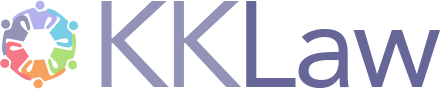 9-11 QueenswayHemel HempsteadHerts HP1 1LSTel: 01442-216755Email: admin@kklaw.co.uk9-11 QueenswayHemel HempsteadHerts HP1 1LSTel: 01442-216755Email: admin@kklaw.co.ukMediation Referral FormPlease complete this form and return it to us by post or email Mediation Referral FormPlease complete this form and return it to us by post or email Office Use OnlyDate:Ref: Conflict:First Party details (you or person being referred):Second Party details (other party):Second Party details (other party):Name:Address:Postcode:Tel:Email:Name:Address:Postcode:Tel:Email:Name:Address:Postcode:Tel:Email:Children details:Children details:Children details:Name: Date of birth: Living with: Name: Date of birth: Living with: Name: Date of birth: Living with: Name: Date of birth: Living with: Name: Date of birth: Living with: Name: Date of birth: Living with: Name: Date of birth: Living with: Name: Date of birth: Living with: Name: Date of birth: Living with: Referring Party Details:Name:                                                                                                                                Ref:Firm/Company Name:Address: Tel:                                                                                                         Email: Are both parties willing to attend a MIAM?                                                                                         YES / NOHas either party has used KK Law’s legal services before?                                                                 YES / NO Type of Mediation requested: PROPERTY & FINANCE           CHILD ONLY                   ALL ISSUES                   CHILD INCLUSIVE   Are there any details the Mediator needs to be aware of, egDOMESTIC ABUSE   LANGUAGE               DISABILITY                OTHER                       Please give detailsAny other comments: 